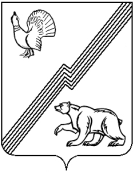 АДМИНИСТРАЦИЯ ГОРОДА ЮГОРСКАХанты-Мансийского автономного округа – Югры ПОСТАНОВЛЕНИЕот  31 октября 2018 года 									          № 3010О муниципальнойпрограмме города Югорска«Развитие физической культуры и спорта» В соответствии со статьей 179 Бюджетного кодекса Российской Федерации, Указом Президента Российской Федерации от 07.05.2018 № 204 «О национальных целях                              и стратегических задачах развития Российской Федерации на период до 2024 года», Федеральным законом от 28.06.2014 № 172-ФЗ «О стратегическом планировании в Российской Федерации», Федеральным законом от 06.10.2003 № 131-ФЗ «Об общих принципах организации местного самоуправления в Российской Федерации», постановлением администрации города Югорска от 18.10.2018 № 2876 «О модельной муниципальной программе города Югорска, порядке принятия решения о разработке муниципальных программ города Югорска, их формирования, утверждения и реализации в соответствии с национальными целями развития», в целях социально-экономического развития города Югорска:1. Утвердить муниципальную программу города Югорска «Развитие физической культуры и спорта» (приложение).2. Признать утратившими силу постановления администрации города Югорска:- от 31.10.2013 № 3285 «О муниципальной программе города Югорска «Развитие физической культуры и спорта в городе Югорске на 2014 – 2020 годы»;- от 03.03.2014 № 766 «О внесении изменений в постановление администрации города Югорска от 31.10.20 № 3285»;- от 08.04.2014 № 1360 «О внесении изменений в постановление администрации города Югорска от 31.10.2013 № 3285»;- от 14.05.2014 № 2092 «О внесении изменений в постановление администрации города Югорска от 31.10.2013 № 3285»;- от 30.06.2014 № 3036 «О внесении изменений в постановление администрации города Югорска 31.10.2013 № 3285»;- от 09.09.2014 № 4653 «О внесении изменений в постановление администрации города Югорска от 31 октября 2013 № 3285»;- от 30.09.2014 № 5066 «О внесении изменений в постановление администрации города Югорска от 31.10.2013 № 3285»;- от 14.11.2014 № 6222 «О внесении изменений в постановление администрации города Югорска от 31.10.2013 № 3285»;- от 30.12.2014 № 7409 «О внесении изменений в постановление администрации города Югорска от 31 октября 2013 № 3285»;- от 30.12.2014 № 7410 «О внесении изменений в постановление администрации города Югорска от 31.10.2013 № 3285»;- от 26.05.2015 № 2132 «О внесении изменений в постановление администрации города Югорска от 31.10.2013 № 3285»;- от 27.08.2015 № 2891 «О внесении изменения в постановление администрации города Югорска от 31.10.2013 № 3285»;- от 26.11.2015 № 3425 «О внесении изменений в постановление администрации города Югорска от 31.10.2013 № 3285»;- от 21.12.2015 № 3718 «О внесении изменения в постановление администрации города Югорска от 31.10.2013 № 3285»;- от 04.05.2016 № 952 «О внесении изменений в постановление администрации города Югорска от 31.10.2013 № 3285 «О муниципальной программе города Югорска «Развитие физической культуры и спорта в городе Югорске на 2014 – 2020 годы»;- от 13.09.2016 № 2226 «О внесении изменений в постановление администрации города Югорска от 31.10.2013 № 3285 «О муниципальной программе города Югорска «Развитие физической культуры и спорта в городе Югорске на 2014 – 2020 годы»;- от 24.11.2016 № 2967 «О внесении изменений в постановление администрации города Югорска от 31.10.2013 № 3285 «О муниципальной программе города Югорска «Развитие физической культуры и спорта в городе Югорске на 2014 – 2020 годы»;- от 22.12.2016 № 3291 «О внесении изменений в постановление администрации города Югорска от 31.10.2013 № 3285 «О муниципальной программе города Югорска «Развитие физической культуры и спорта в городе Югорске на 2014 – 2020 годы»;- от 03.05.2017 № 987 «О внесении изменений в постановление администрации города Югорска от 31.10.2013 № 3285 «О муниципальной программе города Югорска «Развитие физической культуры и спорта в городе Югорске на 2014 – 2020 годы»;- от 11.07.2017 № 1677 «О внесении изменений в постановление администрации города Югорска от 31.10.2013 № 3285 «О муниципальной программе города Югорска «Развитие физической культуры и спорта в городе Югорске на 2014 – 2020 годы»;- от 19.12.2017 № 3228 «О внесении изменений в постановление администрации города Югорска от 31.10.2013 № 3285 «О муниципальной программе города Югорска «Развитие физической культуры и спорта в городе Югорске на 2014 – 2020 годы»;- от 19.12.2017 № № 3229 «О внесении изменений в постановление администрации города Югорска от 31.10.2013 № 3285 «О муниципальной программе города Югорска «Развитие физической культуры и спорта в городе Югорске на 2014 – 2020 годы»;- от 28.12.2017 № 3345 «О внесении изменений в постановление администрации города Югорска от 31.10.2013 № 3285 «О муниципальной программе города Югорска «Развитие физической культуры и спорта в городе Югорске на 2014 – 2020 годы»;- от 24.09.2018 № 2610 «О внесении изменений в постановление администрации города Югорска от 31.10.2013 № 3285 «О муниципальной программе города Югорска «Развитие физической культуры и спорта в городе Югорске на 2014 – 2020 годы». 3. Опубликовать постановление в официальном печатном издании города Югорска, разместить на официальном сайте органов местного самоуправления города Югорска                       и в государственной автоматизированной системе «Управление».4. Настоящее постановление вступает в силу после его официального опубликования,            но не ранее 01.01.2019.5. Контроль за выполнением постановления возложить на заместителя главы города Югорска Т.И. Долгодворову.Исполняющий обязанностиглавы города Югорска                                                                                         Т.И. ДолгодвороваПриложениек постановлениюадминистрации города Югорскаот   31 октября 2018 года   №  3010Муниципальная программа города Югорска «Развитие физической культуры и спорта»(далее – муниципальная программа)Паспорт муниципальной программыРаздел 1. О стимулировании инвестиционной и инновационной деятельности, развитие конкуренции и негосударственного сектора экономики  1.1. Формирование благоприятной деловой средыМуниципальной программой предусмотрены мероприятия по формированию благоприятной деловой среды и внедрению практик по работе с некоммерческими организациями в сфере физической культуры и спорта.Для реализации мероприятий программы привлечение негосударственных организаций (коммерческих и некоммерческих), в том числе социально ориентированных, будет осуществляться по следующим направлениям: государственная поддержка некоммерческих организаций, реализующих проекты в сфере массовой физической культуры; государственная поддержка юридических лиц, осуществляющих развитие игровых, приоритетных видов спорта.1.2. Инвестиционные проектыРеализация инвестиционных проектов муниципальной программой не предусмотрена.1.3. Развитие конкуренцииВ городе с целью развития конкурентной среды осуществляется организационно - методическая и консультационная помощь субъектам малого и среднего предпринимательства, в том числе социально ориентированным некоммерческим организациям, планируется внедрение новых финансово - экономических механизмов, обеспечивающих негосударственным организациям доступ к бюджетному финансированию.Развитию конкуренции в городе Югорске способствует «Соглашение о сотрудничестве по реализации проекта «пилотной площадки» по разработке и апробации технологий поддержки негосударственных организаций, в том числе социально ориентированных некоммерческих организаций, социальных предпринимателей, оказывающих услуги в сфере физической культуры и спорта» от 14.12.2017 № 3, подписанное между Департаментом физической культуры и спорта Ханты – Мансийского автономного округа – Югры                              и Управлением социальной политики администрации города Югорска.Отдельные мероприятия муниципальной программы будут направлены на создание соответствующих условий для входа на рынок услуг по направлению физической культуры                и спорта негосударственных организаций.Раздел 2. Механизм реализации муниципальной программыРеализация мероприятий в сфере физической культуры и спорта является одним                     их направлений социальной политики города Югорска. Достижение поставленных результатов напрямую зависит от слаженной и скоординированной работы всех заинтересованных служб. Полномочия по реализации мероприятий в сфере физической культуры и спорта возложены на основного исполнителя муниципальной программы - Управление социальной политики администрации города Югорска (далее – Управление) совместно с соисполнителями:- Департамент жилищно - коммунального и строительного комплекса администрации города Югорска;- Управление бухгалтерского учета и отчетности администрации города Югорска. Ответственный исполнитель муниципальной программы осуществляют управление                    ее реализацией, при необходимости вносит предложения об изменении объемов финансовых средств, направляемых на решение отдельных ее задач.Муниципальная программа реализуется совместными усилиями ответственного исполнителя, соисполнителей муниципальной программы и другими сторонними организациями, предприятиями и учреждениями, осуществляющими свою деятельность                        в области физической культуры и спорта.Механизм реализации муниципальной программы представляет собой скоординированные по срокам и направлениям действия и включает:- разработку проектов нормативных правовых актов города Югорска, необходимых для выполнения муниципальной программы, и внесение их на рассмотрение главе города Югорска;- взаимодействие органов местного самоуправления и учреждений города Югорска;- управление муниципальной программой, эффективное использование средств, выделенных на ее реализацию;- представление в уполномоченные органы Ханты-Мансийского автономного               округа-Югры, администрации города Югорска установленной отчетности о ходе реализации муниципальной программы;- информирование общественности о ходе и результатах реализации муниципальной программы, финансировании программных мероприятий, в том числе о механизмах реализации отдельных мероприятий.В целях исполнения требований нормативных документов по организации перевозок автотранспортными средствами организованных групп детей к месту проведения физкультурных мероприятий и спортивных мероприятий осуществляется информирование отдела Министерства внутренних дел Российской Федерации по городу Югорску, Югорской межрайонной прокуратуры, Главного управления Министерства по чрезвычайным ситуациям Российской Федерации по городу Югорску посредством предоставления календарных планов официальных физкультурных мероприятий и спортивных мероприятий в Ханты-Мансийском автономном округе-Югре, городе Югорске.Оценка исполнения мероприятий муниципальной программы основана на мониторинге целевых показателей и конечных результатов ее реализации путем сопоставления, фактически достигнутых целевых показателей с показателями, установленными при утверждении муниципальной программы.В соответствии с данными мониторинга по фактически достигнутым показателям реализации муниципальной программы в нее могут быть внесены изменения на основе данных проводимых социологических исследований в городе (с учетом изучения общественного мнения жителей города).Реализация программных мероприятий муниципальной программы осуществляется:- на основе договоров, соглашений, заключаемых в установленном порядке                           в соответствии с законодательством Российской Федерации и Ханты-Мансийского автономного округа-Югры;- посредством предоставления подведомственному бюджетному учреждению (муниципальное бюджетное учреждение спортивная школа олимпийского резерва «Центр Югорского спорта») субсидий на выполнение муниципального задания на оказание муниципальных услуг (выполнение работ) и на иные цели.Реализация мероприятий муниципальной программы осуществляется за счет средств федерального бюджета, бюджета Ханты-Мансийского автономного округа-Югры, местного бюджета, выделяемых в установленном порядке на эти цели. Реализация мероприятий муниципальной программы будет способствовать достижению показателей национального проекта «Демография»Показатели муниципальной программы основываются на статистических данных, полученных от учреждений, организаций и предприятий, осуществляющих работу в сфере физической культуры и спорта на территории города Югорска. Достижение установленных значений этих показателей зависит от эффективности и полноты реализации мероприятий соответствующих мероприятий программы. Сведения о целевых показателях муниципальной программы в приведены в таблице 1, перечень возможных рисков при реализации муниципальной программы и мер по их преодолению – в таблице 6.Таблица 1 Целевые показатели муниципальной программыТаблица 2Перечень основных мероприятий муниципальной программы
Таблица 3Портфели проектов и проекты, направленные в том числе на реализацию национальныхи федеральных проектов Российской Федерации и Ханты-Мансийского автономного округа – Югры, муниципальных проектовТаблица 4Характеристика основных мероприятий муниципальной программы, их связь с целевыми показателямиТаблица 5Сводные показатели муниципальных заданийТаблица 6Перечень возможных рисков при реализации муниципальной программы и мер по их преодолениюТаблица 7Перечень объектов капитального строительства ** - таблица 7 не заполнена в связи с отсутствием инвестиций в объекты капительного строительства Наименование муниципальной программыРазвитие физической культуры и спорта Дата утверждения муниципальной программы (наименование и номер соответствующего муниципального правового акта)Ответственный исполнитель муниципальной программыУправление социальной политики администрации города Югорска (далее – Управление)Соисполнители муниципальной программы1. Департамент жилищно - коммунального и строительного комплекса администрации города Югорска.2. Управление бухгалтерского учета и отчетности администрации города ЮгорскаЦель муниципальной программыСоздание условий, обеспечивающих гражданам города Югорска возможность для систематических занятий физической культурой и спортом; обеспечение конкурентоспособности спортсменов на российской                           и международной спортивной аренеЗадачи муниципальной программы1. Повышение мотивации всех возрастных категорий                         и социальных групп граждан к регулярным занятиям физической культурой и массовым спортом.2. Обеспечение доступа жителям города Югорска                               к современной спортивной инфраструктуре.3. Создание условий для успешного выступления спортсменов города Югорска на официальных соревнованиях различного уровня.4. Популяризация спортаПодпрограммы и (или) основные мероприятияОсновное мероприятие 1 «Обеспечение деятельности подведомственного учреждения по физической культуре               и спорту».Основное мероприятие 2 «Осуществление ввода                            в эксплуатацию физкультурно – спортивного комплекса                        с универсальным игровым залом».Основное мероприятие 3 «Организация и проведение спортивно – массовых мероприятий в городе Югорске, участие спортсменов и сборных команд города Югорска                                    в соревнованиях различного уровня».Основное мероприятие 4 «Освещение мероприятий в сфере физической культуры и спорта среди населения в средствах массовой информации».Основное мероприятие 5 «Укрепление материально – технической базы учреждений физической культуры и спорта»Наименование портфеля проектов, проекта, направленных в том числе на реализацию в городе Югорске национальных проектов (программ) Российской ФедерацииДемографияЦелевые показатели муниципальной программы1. Увеличение количества спортивных сооружений в городе            с 88 до 120 ед., в том числе муниципальных с 59 до 70 ед.2. Увеличение доли населения, систематически занимающегося физической культурой и спортом, от общей численности населения города Югорска, с 40,7% до 65,5%, в том числе               на базе муниципальных учреждений, сооружений с 28,5%                  до 43,0%. 3.Увеличение уровня обеспеченности населения спортивными сооружениями исходя из единовременной пропускной способности с 63,7% до 80,0%, в том числе муниципальными            с 34,8% до 48,6%.4. Увеличение количества проведенных спортивно - массовых мероприятий в городе Югорске, с 285 до 302 ед.5. Увеличение доли лиц с ограниченными возможностями здоровья и инвалидов, систематически занимающихся физической культурой и спортом, от общей численности данной категории в городе Югорске, с 22,8% до 33,0%.6. Повышение уровня удовлетворенности граждан города Югорска качеством услуг в сфере физической культуры                     и спорта, с 94,0% до 98,0%.7. Увеличение доли граждан, выполнивших нормативы Всероссийского физкультурно-спортивного комплекса «Готов к труду и обороне», от общей численности населения, принявшего участие в сдаче нормативов, с 30,0% до 70,0%,                в том числе учащиеся и студенты с 50,0% до 90,0%Сроки реализации муниципальной программы2019 – 2025 годы и период до 2030 годаПараметры финансового обеспечения муниципальной программыОбщий объем финансирования программы составляет 1 309 429,3 тыс. рублей.2019 год – 106 600,3 тыс. рублей;2020 год – 82 064,5 тыс. рублей;2021 год – 82 164,5 тыс. рублей;2022 год – 115 000,0 тыс. рублей;2023 год – 115 100,0 тыс. рублей;2024 год – 115 200,0 тыс. рублей;2025 год – 115 300,0 тыс. рублей;2026 - 2030 год – 578 000,0 тыс. рублейПараметры финансового обеспечения портфеля проектов, проекта, направленных в том числе на реализацию в городе Югорске национальных проектов (программ) Российской Федерации, реализуемых в составе муниципальной программыОбщий объем финансирования составляет 616 129,3 тыс. рублей.2019 год – 106 600,3 тыс. рублей;2020 год – 82 064,5 тыс. рублей;2021 год – 82 164,5 тыс. рублей;2022 год – 115 000,0 тыс. рублей;2023 год – 115 100,0 тыс. рублей;2024 год – 115 200,0 тыс. рублей№  целевого показателяНаименование целевых показателей муниципальной программыЕд. измеренияБазовый показатель на начало реализации муниципальной программыЗначение целевого показателя по годамЗначение целевого показателя по годамЗначение целевого показателя по годамЗначение целевого показателя по годамЗначение целевого показателя по годамЗначение целевого показателя по годамЗначение целевого показателя по годамЦелевое значение показателя на момент окончания действия муниципальной программы№  целевого показателяНаименование целевых показателей муниципальной программыЕд. измеренияБазовый показатель на начало реализации муниципальной программы2019202020212022202320242025Целевое значение показателя на момент окончания действия муниципальной программы1Количество спортивных сооружений в городеед.88991021031051071101141201- в том числе муниципальныхед.5961626364656667702Доля населения, систематически занимающихся физической культурой и спортом, от общей численности населения города Югорска%40,748,050,054,056,560,063,064,065,52- в том числе на базе муниципальных учреждений, сооружений%28,530,031,033,034,035,537,039,543,03Уровень обеспеченности населения спортивными сооружениями исходя из единовременной пропускной способности%63,764,065,567,068,570,072,074,580,03- в том числе муниципальными%34,836,037,539,041,543,044,045,548,64Количество проведенных спортивно - массовых мероприятий в городе Югорскеед.2852882902922932952972983025Доля лиц с ограниченными возможностями здоровья и инвалидов, систематически занимающихся физической культурой  и спортом, от общей численности данной категории в городе Югорске%22,823,024,025,025,526,026,528,033,06Уровень удовлетворенности граждан города Югорска качеством услуг в сфере физической культуры и спорта%94,094,094,594,594,596,096,096,098,07Доля граждан, выполнивших нормативы Всероссийского физкультурно-спортивного комплекса «Готов к труду и обороне», от общей численности населения, принявшего участие                          в сдаче нормативов%30,035,040,046,051,055,058,061,070,07- в том числе учащиеся и студенты%50,054,058,062,066,070,074,078,090,0Код строки№ основного мероприятияОсновные мероприятия программы(связь мероприятий с целевыми показателями муниципальной программы)Ответственный исполнитель/ соисполнитель (наименование органа или структурного подразделения)Источники финансированияФинансовые затраты на реализацию (тыс. рублей)Финансовые затраты на реализацию (тыс. рублей)Финансовые затраты на реализацию (тыс. рублей)Финансовые затраты на реализацию (тыс. рублей)Финансовые затраты на реализацию (тыс. рублей)Финансовые затраты на реализацию (тыс. рублей)Финансовые затраты на реализацию (тыс. рублей)Финансовые затраты на реализацию (тыс. рублей)Финансовые затраты на реализацию (тыс. рублей)Финансовые затраты на реализацию (тыс. рублей)Код строки№ основного мероприятияОсновные мероприятия программы(связь мероприятий с целевыми показателями муниципальной программы)Ответственный исполнитель/ соисполнитель (наименование органа или структурного подразделения)Источники финансированияВсегов том числе по годамв том числе по годамв том числе по годамв том числе по годамв том числе по годамв том числе по годамв том числе по годамв том числе по годамв том числе по годамКод строки№ основного мероприятияОсновные мероприятия программы(связь мероприятий с целевыми показателями муниципальной программы)Ответственный исполнитель/ соисполнитель (наименование органа или структурного подразделения)Источники финансированияВсего20192020202120222023202420252026-20302026-2030А123456789101112131311Обеспечениедеятельности подведомственного учреждения по физической культуре и спорту(2,3,6)Управление социальной политики администрации города ЮгорскаВсего1 250 700,0100 100,077 100,077 200,0110 300,0110 400,0110 500,0110 600,0554 500,0554 500,021Обеспечениедеятельности подведомственного учреждения по физической культуре и спорту(2,3,6)Управление социальной политики администрации города Югорскафедеральный бюджет0,00,00,00,00,00,00,00,00,00,031Обеспечениедеятельности подведомственного учреждения по физической культуре и спорту(2,3,6)Управление социальной политики администрации города Югорскабюджет автономного округа0,00,00,00,00,00,00,00,00,00,041Обеспечениедеятельности подведомственного учреждения по физической культуре и спорту(2,3,6)Управление социальной политики администрации города Югорскаместный бюджет1 172 100,094 100,071 000,071 000,0104 000,0104 000,0104 000,0104 000,0520 000,0520 000,051Обеспечениедеятельности подведомственного учреждения по физической культуре и спорту(2,3,6)Управление социальной политики администрации города Югорскаиные внебюджетные источники78 600,06 000,06 100,06 200,06 300,06 400,06 500,06 600,034 500,034 500,062Осуществление ввода в эксплуатацию физкультурно – спортивного комплекса с универсальным игровым залом (1,3,6)Департамент жилищно – коммунального и строительного комплекса администрации города ЮгорскаВсего50,250,20,00,00,00,00,00,00,00,072Осуществление ввода в эксплуатацию физкультурно – спортивного комплекса с универсальным игровым залом (1,3,6)Департамент жилищно – коммунального и строительного комплекса администрации города Югорскафедеральный бюджет0,00,00,00,00,00,00,00,00,00,082Осуществление ввода в эксплуатацию физкультурно – спортивного комплекса с универсальным игровым залом (1,3,6)Департамент жилищно – коммунального и строительного комплекса администрации города Югорскабюджет автономного округа0,00,00,00,00,00,00,00,00,00,092Осуществление ввода в эксплуатацию физкультурно – спортивного комплекса с универсальным игровым залом (1,3,6)Департамент жилищно – коммунального и строительного комплекса администрации города Югорскаместный бюджет50,250,20,00,00,00,00,00,00,00,0102Осуществление ввода в эксплуатацию физкультурно – спортивного комплекса с универсальным игровым залом (1,3,6)Департамент жилищно – коммунального и строительного комплекса администрации города Югорскаиные внебюджетные источники0,00,00,00,00,00,00,00,00,00,0163Организация и проведение спортивно – массовых мероприятий в городе Югорске, участие спортсменов и сборных команд города Югорска в соревнованиях различного уровня(2,4,5,6,7)Управление социальной политики администрации города ЮгорскаВсего38 948,04 219,03 864,53 864,53 000,03 000,03 000,03 000,015 000,15 000,163Организация и проведение спортивно – массовых мероприятий в городе Югорске, участие спортсменов и сборных команд города Югорска в соревнованиях различного уровня(2,4,5,6,7)Управление социальной политики администрации города Югорскафедеральный бюджет0,00,00,00,00,00,00,00,00,00,0173Организация и проведение спортивно – массовых мероприятий в городе Югорске, участие спортсменов и сборных команд города Югорска в соревнованиях различного уровня(2,4,5,6,7)Управление социальной политики администрации города Югорскабюджет автономного округа2 135,4493,0821,2821,20,00,00,00,00,00,0183Организация и проведение спортивно – массовых мероприятий в городе Югорске, участие спортсменов и сборных команд города Югорска в соревнованиях различного уровня(2,4,5,6,7)Управление социальной политики администрации города Югорскаместный бюджет36 812,63 726,03 043,33 043,33 000,03 000,03 000,03 000,015 000,015 000,0193Организация и проведение спортивно – массовых мероприятий в городе Югорске, участие спортсменов и сборных команд города Югорска в соревнованиях различного уровня(2,4,5,6,7)Управление социальной политики администрации города Югорскаиные внебюджетные источники0,00,00,00,00,00,00,00,00,00,0203Организация и проведение спортивно – массовых мероприятий в городе Югорске, участие спортсменов и сборных команд города Югорска в соревнованиях различного уровня(2,4,5,6,7)Управление бухгалтерского учета и отчетности администрации города ЮгорскаВсего1 000,0100,000100,0100,0100,0100,0500,0500,0213Организация и проведение спортивно – массовых мероприятий в городе Югорске, участие спортсменов и сборных команд города Югорска в соревнованиях различного уровня(2,4,5,6,7)Управление бухгалтерского учета и отчетности администрации города Югорскафедеральный бюджет0,00,00,00,00,00,00,00,00,00,0223Организация и проведение спортивно – массовых мероприятий в городе Югорске, участие спортсменов и сборных команд города Югорска в соревнованиях различного уровня(2,4,5,6,7)Управление бухгалтерского учета и отчетности администрации города Югорскабюджет автономного округа0,00,00,00,00,00,00,00,00,00,0233Организация и проведение спортивно – массовых мероприятий в городе Югорске, участие спортсменов и сборных команд города Югорска в соревнованиях различного уровня(2,4,5,6,7)Управление бухгалтерского учета и отчетности администрации города Югорскаместный бюджет1 000,0100,00,00,0100,0100,0100,0100,0500,0500,0243Организация и проведение спортивно – массовых мероприятий в городе Югорске, участие спортсменов и сборных команд города Югорска в соревнованиях различного уровня(2,4,5,6,7)Управление бухгалтерского учета и отчетности администрации города Югорскаиные внебюджетные источники0,00,00,00,00,00,00,00,00,00,025Итого по мероприятиюВсего39 948,04 319,03 864,53 864,53 100,03 100,03 100,03 100,015 500,015 500,026Итого по мероприятиюфедеральный бюджет0,00,00,00,00,00,00,00,00,00,027Итого по мероприятиюбюджет автономного округа2 135,4493,0821,2821,20,00,00,00,00,00,028Итого по мероприятиюместный бюджет37 812,63 826,03 043,33 043,33 100,03 100,03 100,03 100,015 500,015 500,029Итого по мероприятиюиные внебюджетные источники0,00,00,00,00,00,00,00,00,00,0304Освещение мероприятий в сфере физической культуры и спорта среди населения в средствах массовой информации(6)Управление социальной политики администрации города ЮгорскаВсего13 400,01 300,01 100,01 100,01 100,01 100,01 100,01 100,05 500,0314Освещение мероприятий в сфере физической культуры и спорта среди населения в средствах массовой информации(6)Управление социальной политики администрации города Югорскафедеральный бюджет0,00,00,00,00,00,00,00,00,0324Освещение мероприятий в сфере физической культуры и спорта среди населения в средствах массовой информации(6)Управление социальной политики администрации города Югорскабюджет автономного округа0,00,00,00,00,00,00,00,00,0334Освещение мероприятий в сфере физической культуры и спорта среди населения в средствах массовой информации(6)Управление социальной политики администрации города Югорскаместный бюджет13 400,01 300,01 100,01 100,01 100,01 100,01 100,01 100,05 500,0344Освещение мероприятий в сфере физической культуры и спорта среди населения в средствах массовой информации(6)Управление социальной политики администрации города Югорскаиные внебюджетные источники0,00,00,00,00,00,00,00,00,0355Укрепление материально – технической базы учреждений физической культуры и спорта(1,2,3,7)Управление социальной политики администрации города ЮгорскаВсего5 331,1831,100500,0500,0500,0500,02 500,0365Укрепление материально – технической базы учреждений физической культуры и спорта(1,2,3,7)Управление социальной политики администрации города Югорскафедеральный бюджет236,9236,90,00,00,00,00,00,00,0375Укрепление материально – технической базы учреждений физической культуры и спорта(1,2,3,7)Управление социальной политики администрации города Югорскабюджет автономного округа552,6552,60,00,00,00,00,00,00,0385Укрепление материально – технической базы учреждений физической культуры и спорта(1,2,3,7)Управление социальной политики администрации города Югорскаместный бюджет4 541,641,60,00,0500,0500,0500,0500,02 500,0395Укрепление материально – технической базы учреждений физической культуры и спорта(1,2,3,7)Управление социальной политики администрации города Югорскаиные внебюджетные источники0,00,00,00,00,00,00,00,00,040Всего по муниципальной программеВсего1 309 429,3106 600,382 064,582 164,5115 000,0115 100,0115 200,0115 300,0578 000,041Всего по муниципальной программефедеральный бюджет236,9236,90,00,00,00,00,00,00,042Всего по муниципальной программебюджет автономного округа2 688,01 045,6821,2821,20,00,00,00,00,043Всего по муниципальной программеместный бюджет1 227 904,499 317,875 143,375 143,3108 700,0108 700,0108 700,0108 700,0543 500,044Всего по муниципальной программеиные внебюджетные источники78 600,06 000,06 100,06 200,06 300,06 400,06 500,06 600,034 500,045в том числе:в том числе:в том числе:46инвестиции в объекты муниципальной собственностиВсего0,00,00,00,00,00,00,00,00,047инвестиции в объекты муниципальной собственностифедеральный бюджет0,00,00,00,00,00,00,00,00,048инвестиции в объекты муниципальной собственностибюджет автономного округа0,00,00,00,00,00,00,00,00,049инвестиции в объекты муниципальной собственностиместный бюджет0,00,00,00,00,00,00,00,00,050инвестиции в объекты муниципальной собственностииные внебюджетные источники0,00,00,00,00,00,00,00,00,051В том числе:В том числе:В том числе:52Проекты, портфели проектов (в том числе направленные на реализацию национальных и федеральных проектов Российской Федерации):Всего616 129,3106 600,382 064,582 164,5115 000,0115 100,0115 200,00053Проекты, портфели проектов (в том числе направленные на реализацию национальных и федеральных проектов Российской Федерации):федеральный бюджет236,9236,90,00,00,00,00,00,00,054Проекты, портфели проектов (в том числе направленные на реализацию национальных и федеральных проектов Российской Федерации):бюджет автономного округа2 688,01 045,6821,2821,20,00,00,00,00,55Проекты, портфели проектов (в том числе направленные на реализацию национальных и федеральных проектов Российской Федерации):местный бюджет575 704,499 317,875 143,375 143,3108 700,0108 700,0108 700,00,00,056Проекты, портфели проектов (в том числе направленные на реализацию национальных и федеральных проектов Российской Федерации):иные внебюджетные источники37 500,06 000,06 100,06 200,06 300,06 400,06 500,00,00,057в том числе инвестиции в объекты муниципальной собственностиВсего0,00,00,00,00,00,00,00,00,058в том числе инвестиции в объекты муниципальной собственностифедеральный бюджет0,00,00,00,00,00,00,00,00,059в том числе инвестиции в объекты муниципальной собственностибюджет автономного округа0,00,00,00,00,00,00,00,00,060в том числе инвестиции в объекты муниципальной собственностиместный бюджет0,00,00,00,00,00,00,00,00,061в том числе инвестиции в объекты муниципальной собственностииные внебюджетные источники0,00,00,00,00,00,00,00,00,062Инвестиции в объекты муниципальной собственности (за исключением инвестиций в объекты муниципальной собственности по проектам, портфелям проектов)Всего0,00,00,00,00,00,00,00,00,063Инвестиции в объекты муниципальной собственности (за исключением инвестиций в объекты муниципальной собственности по проектам, портфелям проектов)федеральный бюджет0,00,00,00,00,00,00,00,00,064Инвестиции в объекты муниципальной собственности (за исключением инвестиций в объекты муниципальной собственности по проектам, портфелям проектов)бюджет автономного округа0,00,00,00,00,00,00,00,00,065Инвестиции в объекты муниципальной собственности (за исключением инвестиций в объекты муниципальной собственности по проектам, портфелям проектов)местный бюджет0,00,00,00,00,00,00,00,00,066Инвестиции в объекты муниципальной собственности (за исключением инвестиций в объекты муниципальной собственности по проектам, портфелям проектов)иные внебюджетные источники0,00,00,00,00,00,00,00,00,067Прочие расходыВсего693 300,00,00,00,00,00,00,0115 300,0578 000,068Прочие расходыфедеральный бюджет0,00,00,00,00,00,00,00,00,069Прочие расходыбюджет автономного округа0,00,00,00,00,00,00,00,00,070Прочие расходыместный бюджет652 200,00,00,00,00,00,00,0108 700,0543 500,071Прочие расходыиные внебюджетные источники41 100,00,00,00,00,00,00,06 600,034 500,072в том числе:в том числе:в том числе:73Ответственный исполнительОтветственный исполнительУправление социальной политики администрации города ЮгорскаВсего1 308 379,1106 450,182 064,582 164,5114 900,0115 000,0115 100,0115 200,0577 500,074Ответственный исполнительОтветственный исполнительУправление социальной политики администрации города Югорскафедеральный бюджет236,9236,90,00,00,00,00,00,00,075Ответственный исполнительОтветственный исполнительУправление социальной политики администрации города Югорскабюджет автономного округа2 688,01 045,6821,2821,20,00,00,00,00,076Ответственный исполнительОтветственный исполнительУправление социальной политики администрации города Югорскаместный бюджет1 226 854,299 167,675 143,375 143,3108 600,0108 600,0108 600,0108 600,0543 000,077Ответственный исполнительОтветственный исполнительУправление социальной политики администрации города Югорскаиные внебюджетные источники78 600,06 000,06 100,06 200,06 300,06 400,06 500,06 600,034 500,078Соисполнитель 1Соисполнитель 1Департамент жилищно – коммунального и строительного комплекса администрации города ЮгорскаВсего50,250,20,00,00,00,00,00,00,079Соисполнитель 1Соисполнитель 1Департамент жилищно – коммунального и строительного комплекса администрации города Югорскафедеральный бюджет0,00,00,00,00,00,00,00,00,080Соисполнитель 1Соисполнитель 1Департамент жилищно – коммунального и строительного комплекса администрации города Югорскабюджет автономного округа0,00,00,00,00,00,00,00,00,081Соисполнитель 1Соисполнитель 1Департамент жилищно – коммунального и строительного комплекса администрации города Югорскаместный бюджет50,250,20,00,00,00,00,00,00,082Соисполнитель 1Соисполнитель 1Департамент жилищно – коммунального и строительного комплекса администрации города Югорскаиные внебюджетные источники0,00,00,00,00,00,00,00,00,083Соисполнитель 2Соисполнитель 2Управление бухгалтерского учета и отчетности администрации города Югорск)Всего1 000,0100,00,00,0100,0100,0100,0100,0500,084Соисполнитель 2Соисполнитель 2Управление бухгалтерского учета и отчетности администрации города Югорск)федеральный бюджет0,00,00,00,00,00,00,00,00,085Соисполнитель 2Соисполнитель 2Управление бухгалтерского учета и отчетности администрации города Югорск)бюджет автономного округа0,00,00,00,00,00,00,00,00,086Соисполнитель 2Соисполнитель 2Управление бухгалтерского учета и отчетности администрации города Югорск)местный бюджет100,0100,00,00,0100,0100,0100,0100,0500,087Соисполнитель 2Соисполнитель 2Управление бухгалтерского учета и отчетности администрации города Югорск)иные внебюджетные источники0,00,00,00,00,00,00,00,00,0№ п/пНаименование портфеля проектов, проектаНаименование проекта или мероприятияНомер основного мероприятияЦелиСрок реализацииИсточники финансированияИсточники финансированияФинансовые затраты на реализацию (тыс. рублей)Финансовые затраты на реализацию (тыс. рублей)Финансовые затраты на реализацию (тыс. рублей)Финансовые затраты на реализацию (тыс. рублей)Финансовые затраты на реализацию (тыс. рублей)Финансовые затраты на реализацию (тыс. рублей)Финансовые затраты на реализацию (тыс. рублей)№ п/пНаименование портфеля проектов, проектаНаименование проекта или мероприятияНомер основного мероприятияЦелиСрок реализацииИсточники финансированияИсточники финансированияВсегов том числе по годамв том числе по годамв том числе по годамв том числе по годамв том числе по годамв том числе по годам№ п/пНаименование портфеля проектов, проектаНаименование проекта или мероприятияНомер основного мероприятияЦелиСрок реализацииИсточники финансированияИсточники финансированияВсего2019202020212022202320241233456678910111213Портфели проектов Ханты-Мансийского автономного округа – ЮгрыПортфели проектов Ханты-Мансийского автономного округа – ЮгрыПортфели проектов Ханты-Мансийского автономного округа – ЮгрыПортфели проектов Ханты-Мансийского автономного округа – ЮгрыПортфели проектов Ханты-Мансийского автономного округа – ЮгрыПортфели проектов Ханты-Мансийского автономного округа – ЮгрыПортфели проектов Ханты-Мансийского автономного округа – ЮгрыПортфели проектов Ханты-Мансийского автономного округа – ЮгрыПортфели проектов Ханты-Мансийского автономного округа – ЮгрыПортфели проектов Ханты-Мансийского автономного округа – ЮгрыПортфели проектов Ханты-Мансийского автономного округа – ЮгрыПортфели проектов Ханты-Мансийского автономного округа – ЮгрыПортфели проектов Ханты-Мансийского автономного округа – ЮгрыПортфели проектов Ханты-Мансийского автономного округа – ЮгрыПортфели проектов Ханты-Мансийского автономного округа – Югры1.ДемографияСоздание для всех категорий            и групп населения условий для занятия физической культурой и спортом, в том числе повышение уровня обеспеченности объектами спорта, а также формирование спортивного резерва1,2,3,4,5Доведение к 2024 году до 63,0% доли населения, систематически занимающегося физической культурой                          и спортом, путем создания системы мотивации населения, активизации спортивно-массовой работы на всех уровнях                               и в корпоративной среде, подготовки спортивного резерва и развития спортивной инфраструктуры2019 –2024.Федеральный бюджет236,9236,9236,90,00,00,00,00,01.ДемографияСоздание для всех категорий            и групп населения условий для занятия физической культурой и спортом, в том числе повышение уровня обеспеченности объектами спорта, а также формирование спортивного резерва1,2,3,4,5Доведение к 2024 году до 63,0% доли населения, систематически занимающегося физической культурой                          и спортом, путем создания системы мотивации населения, активизации спортивно-массовой работы на всех уровнях                               и в корпоративной среде, подготовки спортивного резерва и развития спортивной инфраструктуры2019 –2024.бюджет автономного округа2 688,02 688,01 045,6821,2821,20,00,00,01.ДемографияСоздание для всех категорий            и групп населения условий для занятия физической культурой и спортом, в том числе повышение уровня обеспеченности объектами спорта, а также формирование спортивного резерва1,2,3,4,5Доведение к 2024 году до 63,0% доли населения, систематически занимающегося физической культурой                          и спортом, путем создания системы мотивации населения, активизации спортивно-массовой работы на всех уровнях                               и в корпоративной среде, подготовки спортивного резерва и развития спортивной инфраструктуры2019 –2024.местный бюджет575 704,4575 704,499 317,875 143,375 143,3108 700,0108 700,0108 700,01.ДемографияСоздание для всех категорий            и групп населения условий для занятия физической культурой и спортом, в том числе повышение уровня обеспеченности объектами спорта, а также формирование спортивного резерва1,2,3,4,5Доведение к 2024 году до 63,0% доли населения, систематически занимающегося физической культурой                          и спортом, путем создания системы мотивации населения, активизации спортивно-массовой работы на всех уровнях                               и в корпоративной среде, подготовки спортивного резерва и развития спортивной инфраструктуры2019 –2024.Иные внебюджетные источники37 500,037 500,06 000,06 100,06 200,06 300,06 400,06 500,01.ДемографияИтого по портфелю проектовИтого по портфелю проектовИтого по портфелю проектовИтого по портфелю проектов616 129,3616 129,3106 600,382 064,582 164,5115 000,0115 100,0115 200,0№п/пОсновные мероприятияОсновные мероприятияОсновные мероприятия№п/пНаименованиеСодержание(направление расходов)Номер приложения к муниципальной программе, реквизиты НПАНаименование целевого показателя12345Цель «Создание условий, обеспечивающих гражданам города Югорска возможность для систематических занятий физической культурой и спортом;обеспечение конкурентоспособности спортсменов на российской и международной спортивной арене»Цель «Создание условий, обеспечивающих гражданам города Югорска возможность для систематических занятий физической культурой и спортом;обеспечение конкурентоспособности спортсменов на российской и международной спортивной арене»Цель «Создание условий, обеспечивающих гражданам города Югорска возможность для систематических занятий физической культурой и спортом;обеспечение конкурентоспособности спортсменов на российской и международной спортивной арене»Цель «Создание условий, обеспечивающих гражданам города Югорска возможность для систематических занятий физической культурой и спортом;обеспечение конкурентоспособности спортсменов на российской и международной спортивной арене»Цель «Создание условий, обеспечивающих гражданам города Югорска возможность для систематических занятий физической культурой и спортом;обеспечение конкурентоспособности спортсменов на российской и международной спортивной арене»Задача 1.  Повышение мотивации всех возрастных категорий и социальных групп граждан к регулярным занятиям физической культурой и массовым спортомЗадача 1.  Повышение мотивации всех возрастных категорий и социальных групп граждан к регулярным занятиям физической культурой и массовым спортомЗадача 1.  Повышение мотивации всех возрастных категорий и социальных групп граждан к регулярным занятиям физической культурой и массовым спортомЗадача 1.  Повышение мотивации всех возрастных категорий и социальных групп граждан к регулярным занятиям физической культурой и массовым спортомЗадача 1.  Повышение мотивации всех возрастных категорий и социальных групп граждан к регулярным занятиям физической культурой и массовым спортом1.1Организация и проведение спортивно – массовых мероприятий в городе Югорске, участие спортсменов                   и сборных команд города Югорска              в соревнованиях различного уровняОрганизация и проведение региональных этапов, обеспечение участия в мероприятиях, связанных                с ГТО.Подготовка сборных команд города Югорска по различным видам спорта.Участие в соревнованиях различного уровня:- Первенство ХМАО-Югры;- Первенство УрФО;- Первенство города Югорска;-Соревнования, посвященные праздничным датам.Федеральный закон  от 04.12.2007 № 329-ФЗ «О физической культуре                   и спорте в Российской Федерации»,постановление Правительства Ханты – Мансийского автономного округа – Югры                  от 05.10.2018 № 342-п                            «О государственной программе Ханты-Мансийского автономного округа – Югры «Развитие физической культуры                      и спорта» Показатель 2. Доля населения, систематически занимающегося физической культурой и спортом, от общей численности населения города Югорска, в том числе на базе муниципальных учреждений, сооружений. Показатель характеризуется отношением числа лиц, занимающихся физической культурой                     и спортом по месту работу, к общей численности населения занятого в экономике на 01 января, умноженное на 100%.Показатель 4. Количество проведенных спортивно - массовых мероприятий в городе Югорске.Показатель формируется путем ежегодного подсчета количества проведенных спортивно-массовых мероприятий в городе Югорске.Показатель 5. Доля лиц с ограниченными возможностями здоровья и инвалидов, систематически занимающихся физической культурой и спортом, от общей численности данной категории в городе Югорске.Показатель характеризуется отношением числа лиц с инвалидностью, занимающихся физической культурой и спортом, к общей численности данной категории населения, умноженное на 100%                по состоянию на 01 января. Показатель 6. Уровень удовлетворенности граждан города Югорска качеством услуг в сфере физической культуры и спорта.Показатель формируется путем опроса граждан           об уровне удовлетворенности качеством услуг                    в сфере физической культуры и спорта.Показатель 7. Доля граждан, выполнивших нормативы Всероссийского физкультурно-спортивного комплекса «Готов к труду                            и обороне», от общей численности населения, принявшего участие в сдаче нормативов.Показатель характеризуется отношением численности граждан (учащихся и студентов) города Югорска, выполнивших нормативы Всероссийского физкультурно-спортивного комплекса «Готов к труду и обороне», от общей численности населения (учащихся и студентов), принявшего участие в сдаче нормативов Всероссийского физкультурно-спортивного комплекса «Готов к труду и обороне», умноженное на 100% по состоянию на 1 январяЗадача 2. Обеспечение доступа жителям города Югорска к современной спортивной инфраструктуреЗадача 2. Обеспечение доступа жителям города Югорска к современной спортивной инфраструктуреЗадача 2. Обеспечение доступа жителям города Югорска к современной спортивной инфраструктуреЗадача 2. Обеспечение доступа жителям города Югорска к современной спортивной инфраструктуреЗадача 2. Обеспечение доступа жителям города Югорска к современной спортивной инфраструктуре2.1Обеспечениедеятельности подведомственного учреждения по физической культуре и спорту Обеспечение (финансирование) деятельности подведомственного учреждения (муниципальное бюджетное учреждение спортивная школа олимпийского резерва «Центр Югорского спорта»)Федеральный закон                        от 04.12.2007 № 329-ФЗ               «О физической культуре и спорте  в Российской Федерации»;постановление Правительства Ханты – Мансийского автономного округа – Югры                 от 05.10.2018 № 342-п                          «О государственной программе Ханты-Мансийского автономного округа-Югры «Развитие физической культуры  и спорта» Показатель 2. Доля населения, систематически занимающегося физической культурой и спортом, от общей численности населения, в том числе            на базе муниципальных учреждений, сооружений. Показатель характеризуется отношением числа лиц, занимающихся физической культурой                        и спортом по месту работу, от общей численности населения занятого в экономике на 01 января, умноженное на 100%.Показатель 3. Уровень обеспеченности населения спортивными сооружениями исходя                                из единовременной пропускной способности,                 в том числе муниципальными.Показатель определяет отношение единовременной пропускной способности спортивных сооружений по состоянию                           на 01 января к численности населения в возрасте 3-79 лет на 01 января, умноженное на 1000, деленное на нормативный показатель (122), умноженное на 100%.Показатель 6. Уровень удовлетворенности граждан города Югорска качеством услуг в сфере физической культуры и спорта.Показатель формируется путем опроса граждан          об уровне удовлетворенности качеством услуг              в сфере физической культуры и спорта2.2Осуществление ввода в эксплуатацию физкультурно – спортивного комплекса с универсальным игровым заломЗемельный налог физкультурно – спортивного комплекса                                      с универсальным игровым заломНалоговый кодекс Российской Федерации Показатель 1. Количество спортивных сооружений в городе, в том числе муниципальных.Показатель формируется путем ежегодного подсчета всех видов спортивных сооружений (спортивные залы, бассейны, плоскостные спортивные сооружения и другие) в зависимости от видов собственности.Показатель 3. Уровень обеспеченности населения спортивными сооружениями исходя                                из единовременной пропускной способности,                  в том числе муниципальными.Показатель определяет отношение единовременной пропускной способности спортивных сооружений по состоянию                         на 01 января к численности населения в возрасте 3-79 лет на 01 января, умноженное на 1000, деленное на нормативный показатель (122), умноженное на 100%.Показатель 6. Уровень удовлетворенности граждан города Югорска качеством услуг в сфере физической культуры и спорта.Показатель формируется путем опроса граждан            об уровне удовлетворенности качеством услуг                в сфере физической культуры и спорта2.3Укрепление материально – технической базы учреждений физической культуры и спортаПриобретение спортивного оборудования, инвентаря, экипировкиФедеральный закон от 04.12.2007 № 329-ФЗ «О физической культуре и спорте в Российской Федерации»;постановление Правительства Ханты – Мансийского автономного округа – Югры                 от 05.10.2018 № 342-п                           «О государственной программе Ханты-мансийского автономного округа-Югры «Развитие физической культуры и спорта» Показатель 1. Количество спортивных сооружений в городе, в том числе муниципальных.Показатель формируется путем ежегодного подсчета всех видов спортивных сооружений (спортивные залы, бассейны, плоскостные спортивные сооружения и другие) в зависимости от видов собственности.Показатель 2. Доля населения, систематически занимающегося физической культурой и спортом, в общей численности населения, в том числе             на базе муниципальных учреждений, сооружений. Показатель характеризуется отношением числа лиц, занимающихся физической культурой                      и спортом по месту работу, к общей численности населения занятого в экономике на 01 января, умноженное на 100%.Показатель 3. Уровень обеспеченности населения спортивными сооружениями исходя                          из единовременной пропускной способности,                 в том числе муниципальными.Показатель определяет отношение единовременной пропускной способности спортивных сооружений по состоянию                          на 01 января к численности населения в возрасте 3-79 лет на 01 января, умноженное на 1000, деленное на нормативный показатель (122), умноженное на 100%.Показатель 7. Доля граждан, выполнивших нормативы Всероссийского физкультурно-спортивного комплекса «Готов к труду                      и обороне», от общей численности населения, принявшего участие в сдаче нормативов, с 30,0% до 70,0%, в том числе учащиеся и студенты                   с 50,0% до 90,0% Задача 3. Создание условий для успешного выступления спортсменов города Югорска на официальных соревнованиях различного уровняЗадача 3. Создание условий для успешного выступления спортсменов города Югорска на официальных соревнованиях различного уровняЗадача 3. Создание условий для успешного выступления спортсменов города Югорска на официальных соревнованиях различного уровняЗадача 3. Создание условий для успешного выступления спортсменов города Югорска на официальных соревнованиях различного уровняЗадача 3. Создание условий для успешного выступления спортсменов города Югорска на официальных соревнованиях различного уровня3.1Организация и проведение спортивно – массовых мероприятий в городе Югорске, участие спортсменов                   и сборных команд города Югорска             в соревнованиях различного уровняОрганизация и проведение региональных этапов, обеспечение участия в мероприятиях, связанных               с ГТО.Подготовка сборных команд города Югорска по различным видам спорта.Участие в соревнованиях различного уровня:- Первенства ХМАО-Югры;- Первенства УрФО;- Первенства города Югорска;-Соревнования, посвященные праздничным датамФедеральный закон от 04.12.2007 № 329-ФЗ «О физической культуре и спорте в Российской Федерации»;постановление Правительства Ханты – Мансийского автономного округа – Югры                от 05.10.2018 № 342-п                       «О государственной программе Ханты-Мансийского автономного округа - Югры «Развитие физической культуры и спорта» Показатель 2. Доля населения, систематически занимающегося физической культурой и спортом, от общей численности населения города Югорска, в том числе на базе муниципальных учреждений, сооружений. Показатель характеризуется отношением числа лиц, занимающихся физической культурой                    и спортом по месту работу, к общей численности населения занятого в экономике на 01 января, умноженное на 100%.Показатель 4. Количество проведенных спортивно - массовых мероприятий в городе Югорске.Показатель формируется путем ежегодного подсчета количества проведенных спортивно-массовых мероприятий в городе Югорске.Показатель 5. Доля лиц с ограниченными возможностями здоровья и инвалидов, систематически занимающихся физической культурой  и спортом, от общей численности данной категории в городе Югорске.Показатель характеризуется отношением числа лиц с инвалидностью, занимающихся физической культурой и спортом, к общей численности данной категории населения, умноженное на 100%               по состоянию на0 1 января.Показатель 6. Уровень удовлетворенности граждан города Югорска качеством услуг в сфере физической культуры и спорта.Показатель формируется путем опроса граждан          об уровне удовлетворенности качеством услуг               в сфере физической культуры и спорта.Показатель 7. Доля граждан, выполнивших нормативы Всероссийского физкультурно-спортивного комплекса «Готов к труду                               и обороне», от общей численности населения, принявшего участие в сдаче нормативов в том числе учащиеся и студенты.Показатель характеризуется отношением численности граждан (учащихся и студентов) города Югорска, выполнивших нормативы Всероссийского физкультурно-спортивного комплекса «Готов к труду и обороне», от общей численности населения (учащихся и студентов), принявшего участие в сдаче нормативов Всероссийского физкультурно-спортивного комплекса «Готов к труду и обороне», умноженное на 100% по состоянию на 01 январяЗадача 4. Популяризация спортаЗадача 4. Популяризация спортаЗадача 4. Популяризация спортаЗадача 4. Популяризация спортаЗадача 4. Популяризация спорта4.1Освещение мероприятий в сфере физической культуры и спорта среди населения в средствах массовой информацииИнформационные материалы, выпуски, пропаганда здорового образа жизни             в средствах массовой информацииФедеральный закон от 05.04.2013 № 44-ФЗ «О контрактной системе в сфере закупок товаров, работ, услуг для обеспечения государственных и муниципальных нужд» Показатель 6. Уровень удовлетворенности граждан города Югорска качеством услуг в сфере физической культуры и спорта.Показатель формируется путем опроса граждан          об уровне удовлетворенности качеством услуг              в сфере физической культуры и спорта.№ п/пНаименование муниципальных услуг (работ)Наименование показателя объема (единицы измерения) муниципальных услуг (работ)Значение показателя по годамЗначение показателя по годамЗначение показателя по годамЗначение показателя по годамЗначение показателя по годамЗначение показателя по годамЗначение показателя по годамЗначение показателя по годамЗначение показателя на момент окончания реализации муниципальной программы№ п/пНаименование муниципальных услуг (работ)Наименование показателя объема (единицы измерения) муниципальных услуг (работ)201920202021202220232024202520301234567891011121Спортивная подготовка                           по олимпийским видам спорта:Число лиц, прошедших спортивную подготовку на этапах спортивной подготовки1- баскетбол;(человек)2002102102152182182202272271-художественная гимнастика;(человек)1021121121121151151171231231- хоккей;(человек)2025252528283035351- волейбол;(человек)1321421421421451451481531531- дзюдо;(человек)7787878790909297971- бокс;(человек)1101201201201231231251301301- легкая атлетика;(человек)7080808082828590901- теннис;(человек)7585858587879095951- футбол;(человек)1902102102102122122152202201- плавание(человек)4555555558586065652Спортивная подготовка                            по неолимпийским видам спорта:Число лиц, прошедших спортивную подготовку на этапах спортивной подготовки2- спортивная аэробика;(человек)3003103103153153203203303302- спортивная акробатика;(человек)951051051101101151151251252- пауэрлифтинг(человек)1201401401451451501501601603Организация и проведение официальных спортивных мероприятий:Количество мероприятий3- международные;(единица)1122233553- всероссийские;(единица)556677810103- муниципальные;(единица)1851851871871891891902002003- региональные(единица)1515171819202126264Организация и проведение физкультурных и спортивных мероприятий в рамках Всероссийского физкультурно-спортивного комплекса «Готов                 к труду и обороне» (ГТО)                         (за исключением тестирования выполнения нормативов испытаний комплекса ГТО)Количество мероприятий,(штука)151617181920212626№Описание рискаМеры по преодолению риска1Правовые риски связаны с изменением законодательства Российской Федерации, Ханты-Мансийского автономного округа-Югры                       и муниципального образования, длительностью формирования нормативно-правовой базы, необходимой для эффективной реализации муниципальной программы. Это может привести                       к существенному увеличению планируемых сроков или изменению условий реализации программных мероприятийВ целях минимизации правовых рисков предполагается:а) на этапе согласования проекта муниципальной программы привлечь для рассмотрения                        и подготовки предложений органы местного самоуправления, население, бизнес-сообщество, общественные организации путем размещения проекта на едином официальном сайте органов местного самоуправления в сети Интернет;б) проводить мониторинг планируемых изменений в законодательстве Российской Федерации                   и Ханты-Мансийского автономного округа-Югры в сфере физической культуры2Финансовые риски связаны с удорожанием стоимости товаров (услуг), непрогнозируемыми инфляционными процессами, что также может повлиять на объем и качество выполнения задач                       по улучшению материально-технической базы учреждений спортаВ целях минимизации финансовых рисков предполагается:а) определение первоочередных (приоритетных) направлений, увязанных с достижением установленных целевых показателей, в пределах утвержденного (доведенного) объема финансирования по муниципальной программе;б) планирование бюджетных расходов для эффективного расходования бюджетных средств;в) привлечение внебюджетных источников финансирования на реализацию мероприятий муниципальной программы3Административные риски связаны с неэффективным управлением реализацией муниципальной программы, нарушением планируемых сроков реализации программы, невыполнением ее целей и задач,              не достижением плановых значений показателей, снижением эффективности использования ресурсов и качества выполнения программных мероприятий муниципальной программы, дефицитом квалифицированных кадров в отрасли для реализации целей и задач муниципальной программыВ целях минимизации (снижения) административных рисков планируется:а) размещение отчетов о ходе реализации муниципальной программы; на официальном сайте, сети интернет, б) повышение эффективности взаимодействия участников реализации муниципальной программы;в) создание системы мониторинга реализации муниципальной программы;г) своевременная корректировка программных мероприятий муниципальной программы;д) рациональное использование имеющихся материальных и нематериальных ресурсов;е) повышение ответственности за использование ресурсов, принятие ключевых решений                           в определении путей и методов реализации муниципальной программы.ж) передача в аренду объектов спорта для реализации инвестиционных (предпринимательских) проектов на условиях государственно-частного партнерства.